Düsseldorf/Jühnde, 06.04.2018Geburtstagskind im Lotterieglück – 10.000 Euro gehen nach JühndeHier sind doppelte Glückwünsche fällig: Dank des Postcodes 37127 FW hat die Gewinnerin des ersten Straßenpreises der März-Ziehung zwei gute Gründe zum Feiern. Denn das Team der Deutschen Postcode Lotterie überreicht bei seinem Überraschungsbesuch in Jühnde nicht nur den Scheck über 10.000 Euro, sondern übermittelt auch herzliche Geburtstagsgrüße.Im Landkreis Göttingen war ein Geburtstagskind zu Tränen gerührt: Die Teilnehmerin der Deutschen Postcode Lotterie konnte ihr Glück nicht fassen, als Postcode-Moderator Giuliano Lenz an ihrer Tür klingelte. Ihr Geburtstag war erst ein paar Tage her – und jetzt auch noch ein Lotterie-Gewinn. Über den Besuch des Postcode-Teams war Sigrid* zwar informiert, jedoch nicht über die Höhe des Gewinns. Als die Krankenschwester die Tür öffnete, entfuhr ihr zuerst ein freudestrahlendes „Ich werd‘ verrückt!“ Beim Anblick des Schecks über 10.000 Euro gab es dann für sie kein Halten mehr: „Das kann ja wohl nicht wahr sein. Herzlichen Dank! Ich bin völlig aufgeregt und ganz zittrig. Und freue mich so!“Geteilte Freude in NiedersachsenKrankenschwester Sigrid hatte in dieser Woche eigentlich Nachtdienst. Aber um das Team der Soziallotterie zu empfangen, stand sie extra früher auf. Der Einsatz sollte sich lohnen: „Sonst spiele ich eigentlich nie irgendwo mit“, sagte die 41-Jährige, aber „bei euch habe ich einfach mitgemacht und gewonnen. Ich kann es überhaupt nicht fassen.“ Über einen Anteil am Gewinn kann nicht nur ihr erwachsener Sohn jubeln, auch der Familienhund wird bedacht. Er ist der Familie zugelaufen und darf nun mit Frauchen endlich in die Hundeschule zum Anti-Bell-Training.30 Prozent für gemeinnützige ProjekteDer soziale Auftrag der Postcode Lotterie war der ausschlaggebende Grund für die Teilnahme. „Ich fand das mit den sozialen Projekten gut und dachte mir, dass ist mal was Schönes zum Mitmachen“, sagte Sigrid. Der Niedersächsin verhalf ihr Los nicht nur zum Gewinn von 10.000 Euro, es unterstützte auch soziale Projekte in ihrer Umgebung. Im flächenmäßig zweitgrößten Bundesland unterstützen die Teilnehmer der Deutschen Postcode Lotterie beispielsweise ‚ROOTS‘, den Förderverein Interkultureller Garten e.V., der besonders Integrationsprozesse bei Flüchtlingen in Braunschweig und Umgebung fördert.Projektleiterin Martina Krüger freut sich über die Unterstützung: „Der Interkulturelle Garten in Braunschweig ist als ein Spiegelbild unserer Gesellschaft zu betrachten. Damit ein friedliches und kommunikatives Miteinander möglich sein kann, ist die Auseinandersetzung mit der eigenen Identität und dem Begriff der Heimat notwendig. Dank des Engagements der Teilnehmer der Deutschen Postcode Lotterie sind wir in der Lage, dieses Projekt finanziell umzusetzen.“Von jedem Losbeitrag gehen 30 Prozent an Förderprojekte aus den Bereichen Chancengleichheit, Natur- und Umweltschutz und sozialer Zusammenhalt. Informationen zu den Projekten und zur Bewilligung von Fördergeldern sind unter www.postcode-lotterie.de/projekte abrufbar.* Der Deutschen Postcode Lotterie ist der Umgang mit personenbezogenen Daten wichtig. Wir achten die Persönlichkeitsrechte unserer Gewinner und veröffentlichen Namen, persönliche Informationen sowie Bilder nur nach vorheriger Einwilligung. 
Über die Deutsche Postcode Lotterie
Die Deutsche Postcode Lotterie ging im Oktober 2016 an den Start. Beim Monatsgewinn werden 250.000 Euro unter allen Gewinnlosen mit dem gezogenen Postcode und weitere 250.000 Euro unter allen übrigen Gewinnlosen der zugehörigen Postleitzahl aufgeteilt. Außerdem reichen die täglichen Geldgewinne von 10 Euro, die sonntags für jedes Los in 2.000 gezogenen Postcodes ausgezahlt werden, über 1.000 Euro, die von Montag bis Freitag für jedes Los in einem gezogenen Postcode winken, bis hin zum Straßenpreis von 10.000 Euro, der samstags für jedes Los in einem gezogenen Postcode garantiert ist. Unter den Gewinnern des vierten Straßenpreises wird zusätzlich zum Geldpreis ein Neuwagen verlost. 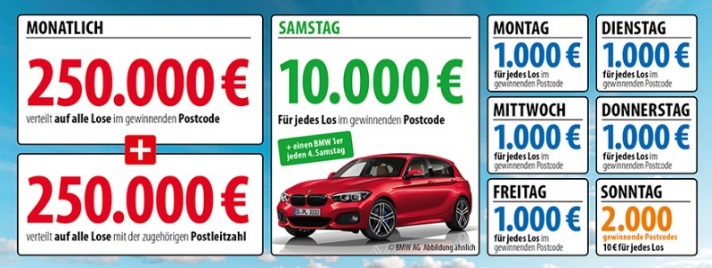 Die Projekte: Gewinnen und zugleich in der Nähe helfen30 Prozent des Losbeitrags fließen in soziale Projekte in der direkten Nähe der Teilnehmer. Ein Beirat unter Vorsitz von Prof. Dr. Rita Süssmuth entscheidet über die Auswahl der Projekte aus den Bereichen sozialer Zusammenhalt, Chancengleichheit und Natur- und Umweltschutz. Weitere Informationen unter www.postcode-lotterie.de/projekte.Die Ziehung: Persönliche GewinnbenachrichtigungDie monatliche Ziehung besteht aus fünf Einzelziehungen. An diesen Ziehungen nehmen sämtliche gültigen Lose teil. Die Gewinner werden per Anruf, Brief oder E-Mail informiert. Die Teilnahme ist ab 18 Jahren möglich. Die nächste Ziehung ist am 3. Mai.
Pressekontakt: 
Nicolas Berthold Pressesprecher, Deutsche Postcode Lotterie Martin-Luther-Platz 28 D-40212 Düsseldorf Telefon: +49 (0) 211 94283832 Mobil: +49 (0) 172 3138886 E-Mail: nicolas.berthold@postcode-lotterie.de